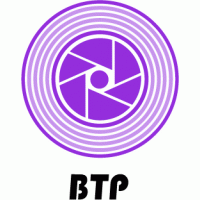 KENYATAAN TUNTUTAN ELAUN PERJALANANDALAM  NEGERI BAGI BULAN       JUN / 2014  Tuntutan ini mestilah dikemukakan ke Pejabat Pembayaran sebelum 8 haribulan yang berikut.  Kehadiran dalam mesyuarat, kursus, seminar, bengkel dan tugas-tugas rasmi di luar ibu pejabat hendaklah disokong dengan surat jemputan.(**)    - jika pegawai memilih untuk tidak menerima SSB.	(***)  - potong mana yang berkenaan   MAKLUMAT PEGAWAI   MAKLUMAT PEGAWAI   MAKLUMAT PEGAWAI   MAKLUMAT PEGAWAI   MAKLUMAT PEGAWAI   MAKLUMAT PEGAWAI   MAKLUMAT PEGAWAINama (Huruf Besar):	    Nama (Huruf Besar):	    Nama (Huruf Besar):	    Nama (Huruf Besar):	    Nama (Huruf Besar):	    Nama (Huruf Besar):	    Nama (Huruf Besar):	    No. Kad Pengenalan:              No. Kad Pengenalan:              No. Kad Pengenalan:              No. Kad Pengenalan:              No. Kad Pengenalan:              No. Kad Pengenalan:              No. Kad Pengenalan:              No. Akaun Bank :  No. Akaun Bank :  No. Akaun Bank :  No. Akaun Bank :  No. Akaun Bank :  No. Akaun Bank :  No. Akaun Bank :  Nama Dan Alamat Bank :  Nama Dan Alamat Bank :  Nama Dan Alamat Bank :  Nama Dan Alamat Bank :  Nama Dan Alamat Bank :  Nama Dan Alamat Bank :  Nama Dan Alamat Bank :  Jawatan:     Jawatan:     Jawatan:     Jawatan:     Jawatan:     Gred / SSM:	 Email:  Email:  Email:  Email:  No Tel Bimbit:   No Tel Bimbit:   No Tel Bimbit:   Gaji: RM   : RM   : RM   : RM   : RM   Pendapatan (RM)Elaun-elaun: RM     : RM     : RM     : RM     : RM     Jumlah: RM   : RM   : RM   : RM   : RM   Jenis / ModelJenis / Model:  :  :  :  KenderaanNo. PendaftaranNo. Pendaftaran: : : : Kuasa(C.C.)Kuasa(C.C.): : : : Kelas TuntutanKelas Tuntutan: A / B / C / D / E (***)   : A / B / C / D / E (***)   : A / B / C / D / E (***)   : A / B / C / D / E (***)   Alamat PejabatNo. Tel:(Pej):                                             No. Fax: No. Tel:(Pej):                                             No. Fax: No. Tel:(Pej):                                             No. Fax: No. Tel:(Pej):                                             No. Fax: No. Tel:(Pej):                                             No. Fax: No. Tel:(Pej):                                             No. Fax: Alamat RumahObjekAmaun (RM)2110121102211042110521199Jumlah besarKENYATAAN TUNTUTANKENYATAAN TUNTUTANKENYATAAN TUNTUTANKENYATAAN TUNTUTANKENYATAAN TUNTUTANTarikhWaktuWaktuTujuanJarak(km)RMTarikhBertolakSampaiTujuanJarak(km)RMKURSUS PENGURUSAN PEROLEHAN DAN ASET ICT\JUMLAH  :TUNTUTAN ELAUN PERJALANAN KENDERAANTUNTUTAN ELAUN PERJALANAN KENDERAANTUNTUTAN ELAUN PERJALANAN KENDERAANTUNTUTAN ELAUN PERJALANAN KENDERAANTUNTUTAN ELAUN PERJALANAN KENDERAANTUNTUTAN ELAUN PERJALANAN KENDERAANTUNTUTAN ELAUN PERJALANAN KENDERAANTUNTUTAN ELAUN PERJALANAN KENDERAANTUNTUTAN ELAUN PERJALANAN KENDERAANTUNTUTAN ELAUN PERJALANAN KENDERAANTUNTUTAN ELAUN PERJALANAN KENDERAANTUNTUTAN ELAUN PERJALANAN KENDERAANTUNTUTAN ELAUN PERJALANAN KENDERAANTUNTUTAN ELAUN PERJALANAN KENDERAANTUNTUTAN ELAUN PERJALANAN KENDERAANTUNTUTAN ELAUN PERJALANAN KENDERAANTUNTUTAN ELAUN PERJALANAN KENDERAANTUNTUTAN ELAUN PERJALANAN KENDERAANTUNTUTAN ELAUN PERJALANAN KENDERAANBagi:Bagi:Bagi:Bagi:Bagi:Bagi:Bagi:Bagi:Bagi:Bagi:Bagi:Bagi:Bagi:Bagi:Bagi:Bagi:Bagi:Bagi:Bagi:500 km pertama:500 km pertama:500 km pertama:km Xkm Xkm Xsen/kmsen/kmsen/kmsen/kmRM RM 501 km - 1000 km:501 km - 1000 km:501 km - 1000 km:……….…..……….…..km Xkm Xkm X……...……...……...……...sen/kmsen/kmsen/kmsen/kmRM ............RM ............1001 km - 1700 km:1001 km - 1700 km:1001 km - 1700 km:......................................km Xkm Xkm X............................................sen/kmsen/kmsen/kmsen/kmRM ......................RM ......................1701 km dan seterusnya1701 km dan seterusnya1701 km dan seterusnya......................................km Xkm Xkm X............................................sen/kmsen/kmsen/kmsen/kmRM ......................RM ......................Jumlah kmJumlah km              Jumlah       RM                Jumlah       RM                Jumlah       RM                Jumlah       RM                Jumlah       RM                Jumlah       RM                Jumlah       RM                Jumlah       RM                Jumlah       RM                Jumlah       RM  PEKELILING PERBENDAHARAAN BIL.6 TAHUN 2001PEKELILING PERBENDAHARAAN BIL.6 TAHUN 2001PEKELILING PERBENDAHARAAN BIL.6 TAHUN 2001PEKELILING PERBENDAHARAAN BIL.6 TAHUN 2001PEKELILING PERBENDAHARAAN BIL.6 TAHUN 2001PEKELILING PERBENDAHARAAN BIL.6 TAHUN 2001PEKELILING PERBENDAHARAAN BIL.6 TAHUN 2001PEKELILING PERBENDAHARAAN BIL.6 TAHUN 2001PEKELILING PERBENDAHARAAN BIL.6 TAHUN 2001PEKELILING PERBENDAHARAAN BIL.6 TAHUN 2001PEKELILING PERBENDAHARAAN BIL.6 TAHUN 2001PEKELILING PERBENDAHARAAN BIL.6 TAHUN 2001PEKELILING PERBENDAHARAAN BIL.6 TAHUN 2001PEKELILING PERBENDAHARAAN BIL.6 TAHUN 2001PEKELILING PERBENDAHARAAN BIL.6 TAHUN 2001PEKELILING PERBENDAHARAAN BIL.6 TAHUN 2001PEKELILING PERBENDAHARAAN BIL.6 TAHUN 2001PEKELILING PERBENDAHARAAN BIL.6 TAHUN 2001Kelas (Sen) SetiapKmKelas (Sen) SetiapKmKelas (Sen) SetiapKmKelas (Sen) SetiapKmKelasASenKelasBSenKelasBSenKelasBSenKelasBSenKelasCSenKelasCSenKelasCSenKelasCSenKelasCSenKelasDSenKelasDSenKelasDSenKelasESen500 km pertama500 km pertama500 km pertama500 km pertama7060606060505050505045454540501 km - 1000 km (500 km)501 km - 1000 km (500 km)501 km - 1000 km (500 km)501 km - 1000 km (500 km)65555555554545454545404040351001 km - 1700 km (700 km)1001 km - 1700 km (700 km)1001 km - 1700 km (700 km)1001 km - 1700 km (700 km)55505050504040404040353535301701 km dan seterusnya1701 km dan seterusnya1701 km dan seterusnya1701 km dan seterusnya5045454545353535353530303025*  Pekeliling ini berkuatkuasa mulai 1 Ogos 2001*  Pekeliling ini berkuatkuasa mulai 1 Ogos 2001*  Pekeliling ini berkuatkuasa mulai 1 Ogos 2001*  Pekeliling ini berkuatkuasa mulai 1 Ogos 2001*  Pekeliling ini berkuatkuasa mulai 1 Ogos 2001*  Pekeliling ini berkuatkuasa mulai 1 Ogos 2001*  Pekeliling ini berkuatkuasa mulai 1 Ogos 2001*  Pekeliling ini berkuatkuasa mulai 1 Ogos 2001*  Pekeliling ini berkuatkuasa mulai 1 Ogos 2001TUNTUTAN TAMBANG PENGANGKUTAN AWAMTUNTUTAN TAMBANG PENGANGKUTAN AWAMTUNTUTAN TAMBANG PENGANGKUTAN AWAMTUNTUTAN TAMBANG PENGANGKUTAN AWAMTUNTUTAN TAMBANG PENGANGKUTAN AWAMTUNTUTAN TAMBANG PENGANGKUTAN AWAMTUNTUTAN TAMBANG PENGANGKUTAN AWAMTUNTUTAN TAMBANG PENGANGKUTAN AWAMTUNTUTAN TAMBANG PENGANGKUTAN AWAMTUNTUTAN TAMBANG PENGANGKUTAN AWAMTUNTUTAN TAMBANG PENGANGKUTAN AWAMTUNTUTAN TAMBANG PENGANGKUTAN AWAMTUNTUTAN TAMBANG PENGANGKUTAN AWAMTUNTUTAN TAMBANG PENGANGKUTAN AWAMTUNTUTAN TAMBANG PENGANGKUTAN AWAMTUNTUTAN TAMBANG PENGANGKUTAN AWAMTUNTUTAN TAMBANG PENGANGKUTAN AWAMTUNTUTAN TAMBANG PENGANGKUTAN AWAMTeksiTeksiTeksi...................................................................................................................................................................................................................................................................................................................................................................................................................................................................................................................................................................................................................................RM .....................RM .....................BasBasBas................................................................................................................................................................................................................................................................................................................................................................................................................................................................................................................................................................................................................................................RM .....................RM .....................Kereta ApiKereta ApiKereta Api................................................................................................................................................................................................................................................................................................................................................................................................................................................................................................................................................................................................................................................RM .....................RM .....................FeriFeriFeri................................................................................................................................................................................................................................................................................................................................................................................................................................................................................................................................................................................................................................................RM.....................RM.....................Lain-lainLain-lainLain-lain.............................................................................................................................................................................................................................................................................................................................................................................................................................................................................................................................................................................................................................................................RM ......................RM ......................JumlahJumlahJumlahJumlahRMRMTUNTUTAN ELAUN MAKAN / ELAUN HARIANTUNTUTAN ELAUN MAKAN / ELAUN HARIANTUNTUTAN ELAUN MAKAN / ELAUN HARIANTUNTUTAN ELAUN MAKAN / ELAUN HARIANTUNTUTAN ELAUN MAKAN / ELAUN HARIANTUNTUTAN ELAUN MAKAN / ELAUN HARIANTUNTUTAN ELAUN MAKAN / ELAUN HARIANTUNTUTAN ELAUN MAKAN / ELAUN HARIANTUNTUTAN ELAUN MAKAN / ELAUN HARIANTUNTUTAN ELAUN MAKAN / ELAUN HARIANTUNTUTAN ELAUN MAKAN / ELAUN HARIANTUNTUTAN ELAUN MAKAN / ELAUN HARIANTUNTUTAN ELAUN MAKAN / ELAUN HARIANTUNTUTAN ELAUN MAKAN / ELAUN HARIANTUNTUTAN ELAUN MAKAN / ELAUN HARIANTUNTUTAN ELAUN MAKAN / ELAUN HARIANTUNTUTAN ELAUN MAKAN / ELAUN HARIANTUNTUTAN ELAUN MAKAN / ELAUN HARIANBagi SEMENANJUNG MALAYSIA :Bagi SEMENANJUNG MALAYSIA :Bagi SEMENANJUNG MALAYSIA :Bagi SEMENANJUNG MALAYSIA :Bagi SEMENANJUNG MALAYSIA :Bagi SEMENANJUNG MALAYSIA :Bagi SEMENANJUNG MALAYSIA :Bagi SEMENANJUNG MALAYSIA :Bagi SEMENANJUNG MALAYSIA :Bagi SEMENANJUNG MALAYSIA :Bagi SEMENANJUNG MALAYSIA :Bagi SEMENANJUNG MALAYSIA :Bagi SEMENANJUNG MALAYSIA :Bagi SEMENANJUNG MALAYSIA :Bagi SEMENANJUNG MALAYSIA :Bagi SEMENANJUNG MALAYSIA :X Elaun Makan sebanyak RMX Elaun Makan sebanyak RMX Elaun Makan sebanyak RMX Elaun Makan sebanyak RMX Elaun Makan sebanyak RM................................................/hari:/hari:/hari:/hari:/hari:RM.................RM.................X Elaun harian sebanyak RMX Elaun harian sebanyak RMX Elaun harian sebanyak RMX Elaun harian sebanyak RMX Elaun harian sebanyak RM/hari:/hari:/hari:/hari:/hari:RM ................RM ................Bagi SABAH:Bagi SABAH:......................................X Elaun Makan sebanyak RMX Elaun Makan sebanyak RMX Elaun Makan sebanyak RMX Elaun Makan sebanyak RMX Elaun Makan sebanyak RM..................................................../hari:/hari:/hari:/hari:/hari:RM ................RM ......................................................X Elaun harian sebanyak RMX Elaun harian sebanyak RMX Elaun harian sebanyak RMX Elaun harian sebanyak RMX Elaun harian sebanyak RM..................................................../hari:/hari:/hari:/hari:/hari:RM .................RM .................Bagi SARAWAK:Bagi SARAWAK:....................................X Elaun Makan sebanyak RMX Elaun Makan sebanyak RMX Elaun Makan sebanyak RMX Elaun Makan sebanyak RMX Elaun Makan sebanyak RM..................................................../hari:/hari:/hari:/hari:/hari:RM .................RM .....................................................X Elaun harian sebanyak RMX Elaun harian sebanyak RMX Elaun harian sebanyak RMX Elaun harian sebanyak RMX Elaun harian sebanyak RM................................................................................/hari:/hari:/hari:/hari:/hari:RM ..................RM ..................JumlahJumlahJumlahJumlahJumlahRM     RM     TUNTUTAN BAYARAN SEWA HOTEL / ELAUN LOJINGTUNTUTAN BAYARAN SEWA HOTEL / ELAUN LOJINGTUNTUTAN BAYARAN SEWA HOTEL / ELAUN LOJINGTUNTUTAN BAYARAN SEWA HOTEL / ELAUN LOJINGTUNTUTAN BAYARAN SEWA HOTEL / ELAUN LOJINGTUNTUTAN BAYARAN SEWA HOTEL / ELAUN LOJINGTUNTUTAN BAYARAN SEWA HOTEL / ELAUN LOJINGTUNTUTAN BAYARAN SEWA HOTEL / ELAUN LOJINGTUNTUTAN BAYARAN SEWA HOTEL / ELAUN LOJINGTUNTUTAN BAYARAN SEWA HOTEL / ELAUN LOJINGTUNTUTAN BAYARAN SEWA HOTEL / ELAUN LOJINGTUNTUTAN BAYARAN SEWA HOTEL / ELAUN LOJINGTUNTUTAN BAYARAN SEWA HOTEL / ELAUN LOJINGTUNTUTAN BAYARAN SEWA HOTEL / ELAUN LOJINGTUNTUTAN BAYARAN SEWA HOTEL / ELAUN LOJINGTUNTUTAN BAYARAN SEWA HOTEL / ELAUN LOJINGTUNTUTAN BAYARAN SEWA HOTEL / ELAUN LOJINGTUNTUTAN BAYARAN SEWA HOTEL / ELAUN LOJINGBagi SEMENANJUNG MALAYSIA:Bagi SEMENANJUNG MALAYSIA:Bagi SEMENANJUNG MALAYSIA:Bagi SEMENANJUNG MALAYSIA:Bagi SEMENANJUNG MALAYSIA:Bagi SEMENANJUNG MALAYSIA:Bagi SEMENANJUNG MALAYSIA:Bagi SEMENANJUNG MALAYSIA:Bagi SEMENANJUNG MALAYSIA:Bagi SEMENANJUNG MALAYSIA:Bagi SEMENANJUNG MALAYSIA:Bagi SEMENANJUNG MALAYSIA:Bagi SEMENANJUNG MALAYSIA:Bagi SEMENANJUNG MALAYSIA:Bagi SEMENANJUNG MALAYSIA:...........  X Elaun Sewa Hotel sebanyak RM ..................  /hari: ...........  X Elaun Sewa Hotel sebanyak RM ..................  /hari: ...........  X Elaun Sewa Hotel sebanyak RM ..................  /hari: ...........  X Elaun Sewa Hotel sebanyak RM ..................  /hari: ...........  X Elaun Sewa Hotel sebanyak RM ..................  /hari: ...........  X Elaun Sewa Hotel sebanyak RM ..................  /hari: ...........  X Elaun Sewa Hotel sebanyak RM ..................  /hari: ...........  X Elaun Sewa Hotel sebanyak RM ..................  /hari: ...........  X Elaun Sewa Hotel sebanyak RM ..................  /hari: ...........  X Elaun Sewa Hotel sebanyak RM ..................  /hari: ...........  X Elaun Sewa Hotel sebanyak RM ..................  /hari: ...........  X Elaun Sewa Hotel sebanyak RM ..................  /hari: ...........  X Elaun Sewa Hotel sebanyak RM ..................  /hari: ...........  X Elaun Sewa Hotel sebanyak RM ..................  /hari: ...........  X Elaun Sewa Hotel sebanyak RM ..................  /hari: RM …………..RM …………..RM …………..       …………………………………………………………….       …………………………………………………………….       …………………………………………………………….       …………………………………………………………….       …………………………………………………………….       …………………………………………………………….       …………………………………………………………….       …………………………………………………………….       …………………………………………………………….       …………………………………………………………….       …………………………………………………………….       …………………………………………………………….       …………………………………………………………….       …………………………………………………………….Bayaran perkhidmatan dan Cukai Kerajaan:Bayaran perkhidmatan dan Cukai Kerajaan:Bayaran perkhidmatan dan Cukai Kerajaan:Bayaran perkhidmatan dan Cukai Kerajaan:Bayaran perkhidmatan dan Cukai Kerajaan:Bayaran perkhidmatan dan Cukai Kerajaan:Bayaran perkhidmatan dan Cukai Kerajaan:Bayaran perkhidmatan dan Cukai Kerajaan:Bayaran perkhidmatan dan Cukai Kerajaan:Bayaran perkhidmatan dan Cukai Kerajaan:Bayaran perkhidmatan dan Cukai Kerajaan:Bayaran perkhidmatan dan Cukai Kerajaan:Bayaran perkhidmatan dan Cukai Kerajaan:Bayaran perkhidmatan dan Cukai Kerajaan:Bayaran perkhidmatan dan Cukai Kerajaan:RM ..................RM ..................RM ..................Bagi SABAH:Bagi SABAH:Bagi SABAH:Bagi SABAH:Bagi SABAH:Bagi SABAH:Bagi SABAH:Bagi SABAH:Bagi SABAH:Bagi SABAH:Bagi SABAH:Bagi SABAH:Bagi SABAH:Bagi SABAH:Bagi SABAH:............ X Elaun Sewa Hotel sebanyak RM ..................  /hari: ............ X Elaun Sewa Hotel sebanyak RM ..................  /hari: ............ X Elaun Sewa Hotel sebanyak RM ..................  /hari: ............ X Elaun Sewa Hotel sebanyak RM ..................  /hari: ............ X Elaun Sewa Hotel sebanyak RM ..................  /hari: ............ X Elaun Sewa Hotel sebanyak RM ..................  /hari: ............ X Elaun Sewa Hotel sebanyak RM ..................  /hari: ............ X Elaun Sewa Hotel sebanyak RM ..................  /hari: ............ X Elaun Sewa Hotel sebanyak RM ..................  /hari: ............ X Elaun Sewa Hotel sebanyak RM ..................  /hari: ............ X Elaun Sewa Hotel sebanyak RM ..................  /hari: ............ X Elaun Sewa Hotel sebanyak RM ..................  /hari: ............ X Elaun Sewa Hotel sebanyak RM ..................  /hari: ............ X Elaun Sewa Hotel sebanyak RM ..................  /hari: ............ X Elaun Sewa Hotel sebanyak RM ..................  /hari: RM....................RM....................RM....................  .......................................................................................  .......................................................................................  .......................................................................................  .......................................................................................  .......................................................................................  .......................................................................................  .......................................................................................  .......................................................................................  .......................................................................................  .......................................................................................  .......................................................................................  .......................................................................................  .......................................................................................  .......................................................................................Bayaran perkhidmatan dan Cukai Kerajaan:Bayaran perkhidmatan dan Cukai Kerajaan:Bayaran perkhidmatan dan Cukai Kerajaan:Bayaran perkhidmatan dan Cukai Kerajaan:Bayaran perkhidmatan dan Cukai Kerajaan:Bayaran perkhidmatan dan Cukai Kerajaan:Bayaran perkhidmatan dan Cukai Kerajaan:Bayaran perkhidmatan dan Cukai Kerajaan:Bayaran perkhidmatan dan Cukai Kerajaan:Bayaran perkhidmatan dan Cukai Kerajaan:Bayaran perkhidmatan dan Cukai Kerajaan:Bayaran perkhidmatan dan Cukai Kerajaan:Bayaran perkhidmatan dan Cukai Kerajaan:Bayaran perkhidmatan dan Cukai Kerajaan:Bayaran perkhidmatan dan Cukai Kerajaan:RM ...................RM ...................RM ...................Bagi SARAWAK:Bagi SARAWAK:Bagi SARAWAK:Bagi SARAWAK:Bagi SARAWAK:Bagi SARAWAK:Bagi SARAWAK:Bagi SARAWAK:Bagi SARAWAK:Bagi SARAWAK:Bagi SARAWAK:Bagi SARAWAK:Bagi SARAWAK:Bagi SARAWAK:Bagi SARAWAK:...........  X Elaun Sewa Hotel sebanyak RM ..................... /hari: ...........  X Elaun Sewa Hotel sebanyak RM ..................... /hari: ...........  X Elaun Sewa Hotel sebanyak RM ..................... /hari: ...........  X Elaun Sewa Hotel sebanyak RM ..................... /hari: ...........  X Elaun Sewa Hotel sebanyak RM ..................... /hari: ...........  X Elaun Sewa Hotel sebanyak RM ..................... /hari: ...........  X Elaun Sewa Hotel sebanyak RM ..................... /hari: ...........  X Elaun Sewa Hotel sebanyak RM ..................... /hari: ...........  X Elaun Sewa Hotel sebanyak RM ..................... /hari: ...........  X Elaun Sewa Hotel sebanyak RM ..................... /hari: ...........  X Elaun Sewa Hotel sebanyak RM ..................... /hari: ...........  X Elaun Sewa Hotel sebanyak RM ..................... /hari: ...........  X Elaun Sewa Hotel sebanyak RM ..................... /hari: ...........  X Elaun Sewa Hotel sebanyak RM ..................... /hari: ...........  X Elaun Sewa Hotel sebanyak RM ..................... /hari: RM ...................RM ...................RM ...................  ........................................................................................  ........................................................................................  ........................................................................................  ........................................................................................  ........................................................................................  ........................................................................................  ........................................................................................  ........................................................................................  ........................................................................................  ........................................................................................  ........................................................................................  ........................................................................................  ........................................................................................  ........................................................................................Bayaran perkhidmatan dan Cukai Kerajaan:Bayaran perkhidmatan dan Cukai Kerajaan:Bayaran perkhidmatan dan Cukai Kerajaan:Bayaran perkhidmatan dan Cukai Kerajaan:Bayaran perkhidmatan dan Cukai Kerajaan:Bayaran perkhidmatan dan Cukai Kerajaan:Bayaran perkhidmatan dan Cukai Kerajaan:Bayaran perkhidmatan dan Cukai Kerajaan:Bayaran perkhidmatan dan Cukai Kerajaan:Bayaran perkhidmatan dan Cukai Kerajaan:Bayaran perkhidmatan dan Cukai Kerajaan:Bayaran perkhidmatan dan Cukai Kerajaan:Bayaran perkhidmatan dan Cukai Kerajaan:Bayaran perkhidmatan dan Cukai Kerajaan:Bayaran perkhidmatan dan Cukai Kerajaan:RM  ...................RM  ...................RM  ...................JumlahJumlahJumlahJumlahJumlahRM     RM     RM     Bagi SEMENANJUNG MALAYSIA:Bagi SEMENANJUNG MALAYSIA:Bagi SEMENANJUNG MALAYSIA:Bagi SEMENANJUNG MALAYSIA:Bagi SEMENANJUNG MALAYSIA:Bagi SEMENANJUNG MALAYSIA:Bagi SEMENANJUNG MALAYSIA:Bagi SEMENANJUNG MALAYSIA:Bagi SEMENANJUNG MALAYSIA:Bagi SEMENANJUNG MALAYSIA:Bagi SEMENANJUNG MALAYSIA:Bagi SEMENANJUNG MALAYSIA:Bagi SEMENANJUNG MALAYSIA:Bagi SEMENANJUNG MALAYSIA:Bagi SEMENANJUNG MALAYSIA:............  X Elaun lojing sebanyak RM ................  / 1 hari: ............  X Elaun lojing sebanyak RM ................  / 1 hari: ............  X Elaun lojing sebanyak RM ................  / 1 hari: ............  X Elaun lojing sebanyak RM ................  / 1 hari: ............  X Elaun lojing sebanyak RM ................  / 1 hari: ............  X Elaun lojing sebanyak RM ................  / 1 hari: ............  X Elaun lojing sebanyak RM ................  / 1 hari: ............  X Elaun lojing sebanyak RM ................  / 1 hari: ............  X Elaun lojing sebanyak RM ................  / 1 hari: ............  X Elaun lojing sebanyak RM ................  / 1 hari: ............  X Elaun lojing sebanyak RM ................  / 1 hari: ............  X Elaun lojing sebanyak RM ................  / 1 hari: ............  X Elaun lojing sebanyak RM ................  / 1 hari: ............  X Elaun lojing sebanyak RM ................  / 1 hari: ............  X Elaun lojing sebanyak RM ................  / 1 hari: RM  .........RM  .........RM  .........Bagi SABAH:Bagi SABAH:Bagi SABAH:Bagi SABAH:Bagi SABAH:Bagi SABAH:Bagi SABAH:Bagi SABAH:Bagi SABAH:Bagi SABAH:Bagi SABAH:Bagi SABAH:Bagi SABAH:Bagi SABAH:Bagi SABAH:.............  X Elaun lojing sebanyak RM ..................  /hari: .............  X Elaun lojing sebanyak RM ..................  /hari: .............  X Elaun lojing sebanyak RM ..................  /hari: .............  X Elaun lojing sebanyak RM ..................  /hari: .............  X Elaun lojing sebanyak RM ..................  /hari: .............  X Elaun lojing sebanyak RM ..................  /hari: .............  X Elaun lojing sebanyak RM ..................  /hari: .............  X Elaun lojing sebanyak RM ..................  /hari: .............  X Elaun lojing sebanyak RM ..................  /hari: .............  X Elaun lojing sebanyak RM ..................  /hari: .............  X Elaun lojing sebanyak RM ..................  /hari: .............  X Elaun lojing sebanyak RM ..................  /hari: .............  X Elaun lojing sebanyak RM ..................  /hari: .............  X Elaun lojing sebanyak RM ..................  /hari: .............  X Elaun lojing sebanyak RM ..................  /hari: RM  ...................RM  ...................RM  ...................Bagi SARAWAK:Bagi SARAWAK:Bagi SARAWAK:Bagi SARAWAK:Bagi SARAWAK:Bagi SARAWAK:Bagi SARAWAK:Bagi SARAWAK:Bagi SARAWAK:Bagi SARAWAK:Bagi SARAWAK:Bagi SARAWAK:Bagi SARAWAK:Bagi SARAWAK:Bagi SARAWAK:.............  X Elaun lojing sebanyak RM ..................  /hari: .............  X Elaun lojing sebanyak RM ..................  /hari: .............  X Elaun lojing sebanyak RM ..................  /hari: .............  X Elaun lojing sebanyak RM ..................  /hari: .............  X Elaun lojing sebanyak RM ..................  /hari: .............  X Elaun lojing sebanyak RM ..................  /hari: .............  X Elaun lojing sebanyak RM ..................  /hari: .............  X Elaun lojing sebanyak RM ..................  /hari: .............  X Elaun lojing sebanyak RM ..................  /hari: .............  X Elaun lojing sebanyak RM ..................  /hari: .............  X Elaun lojing sebanyak RM ..................  /hari: .............  X Elaun lojing sebanyak RM ..................  /hari: .............  X Elaun lojing sebanyak RM ..................  /hari: .............  X Elaun lojing sebanyak RM ..................  /hari: .............  X Elaun lojing sebanyak RM ..................  /hari: RM  ...................RM  ...................RM  ...................JumlahJumlahJumlahRM   RM   RM   TUNTUTAN PELBAGAITUNTUTAN PELBAGAITUNTUTAN PELBAGAITUNTUTAN PELBAGAITUNTUTAN PELBAGAITUNTUTAN PELBAGAITUNTUTAN PELBAGAITUNTUTAN PELBAGAITUNTUTAN PELBAGAITUNTUTAN PELBAGAITUNTUTAN PELBAGAITUNTUTAN PELBAGAITUNTUTAN PELBAGAITUNTUTAN PELBAGAITUNTUTAN PELBAGAITUNTUTAN PELBAGAITUNTUTAN PELBAGAITUNTUTAN PELBAGAITol (Tuch N Go)Tol (Tuch N Go)Tol (Tuch N Go)........................................................................................................................................................................................................................................................................................................................................................................................................................................................................RM RM RM Tempat Letak KeretaTempat Letak KeretaTempat Letak Kereta....................................................................................................................................................................................................................................................................................................................................................................................................................................................................................................................................................................................................................................................................................................................................RM ...................RM ...................RM ...................DobiDobiDobi....................................................................................................................................................................................................................................................................................................................................................................................................................................................................................................................................................................................................................................................................................................................................RM …………….RM …………….RM …………….PosPosPos....................................................................................................................................................................................................................................................................................................................................................................................................................................................................................................................................................................................................................................................................................................................................RM ...................RM ...................RM ...................Telefon, Teleks, FaksTelefon, Teleks, FaksTelefon, Teleks, Faks....................................................................................................................................................................................................................................................................................................................................................................................................................................................................................................................................................................................................................................................................................................................................RM ....................RM ....................RM ....................Kerugian pertukaran matawang asing ( @ 3%),Kerugian pertukaran matawang asing ( @ 3%),Kerugian pertukaran matawang asing ( @ 3%),Kerugian pertukaran matawang asing ( @ 3%),Kerugian pertukaran matawang asing ( @ 3%),Kerugian pertukaran matawang asing ( @ 3%),Kerugian pertukaran matawang asing ( @ 3%),Kerugian pertukaran matawang asing ( @ 3%),Kerugian pertukaran matawang asing ( @ 3%),Kerugian pertukaran matawang asing ( @ 3%),Kerugian pertukaran matawang asing ( @ 3%),Kerugian pertukaran matawang asing ( @ 3%),Kerugian pertukaran matawang asing ( @ 3%),Kerugian pertukaran matawang asing ( @ 3%),Kerugian pertukaran matawang asing ( @ 3%),bagi Singapura, Selatan Thailand, Kalimantan dan Brunei Darussalam sahaja.bagi Singapura, Selatan Thailand, Kalimantan dan Brunei Darussalam sahaja.bagi Singapura, Selatan Thailand, Kalimantan dan Brunei Darussalam sahaja.bagi Singapura, Selatan Thailand, Kalimantan dan Brunei Darussalam sahaja.bagi Singapura, Selatan Thailand, Kalimantan dan Brunei Darussalam sahaja.bagi Singapura, Selatan Thailand, Kalimantan dan Brunei Darussalam sahaja.bagi Singapura, Selatan Thailand, Kalimantan dan Brunei Darussalam sahaja.bagi Singapura, Selatan Thailand, Kalimantan dan Brunei Darussalam sahaja.bagi Singapura, Selatan Thailand, Kalimantan dan Brunei Darussalam sahaja.bagi Singapura, Selatan Thailand, Kalimantan dan Brunei Darussalam sahaja.bagi Singapura, Selatan Thailand, Kalimantan dan Brunei Darussalam sahaja.bagi Singapura, Selatan Thailand, Kalimantan dan Brunei Darussalam sahaja.bagi Singapura, Selatan Thailand, Kalimantan dan Brunei Darussalam sahaja.bagi Singapura, Selatan Thailand, Kalimantan dan Brunei Darussalam sahaja.bagi Singapura, Selatan Thailand, Kalimantan dan Brunei Darussalam sahaja.RM ....................RM ....................RM ....................JumlahJumlahJumlahRM   RM   RM   JUMLAH TUNTUTANJUMLAH TUNTUTANJUMLAH TUNTUTANJUMLAH TUNTUTANJUMLAH TUNTUTANJUMLAH TUNTUTANJUMLAH TUNTUTANJUMLAH TUNTUTANJUMLAH TUNTUTANRM  RM  RM  PENGAKUANPENGAKUANPENGAKUANPENGAKUANPENGAKUANPENGAKUANSaya mengaku bahawa:Saya mengaku bahawa:Saya mengaku bahawa:Saya mengaku bahawa:Saya mengaku bahawa:Saya mengaku bahawa:Perjalanan pada tarikh-tarikh tersebut adalah benar dan telah dibuat atas urusan rasmi.Perjalanan pada tarikh-tarikh tersebut adalah benar dan telah dibuat atas urusan rasmi.Perjalanan pada tarikh-tarikh tersebut adalah benar dan telah dibuat atas urusan rasmi.Perjalanan pada tarikh-tarikh tersebut adalah benar dan telah dibuat atas urusan rasmi.Perjalanan pada tarikh-tarikh tersebut adalah benar dan telah dibuat atas urusan rasmi.Perjalanan pada tarikh-tarikh tersebut adalah benar dan telah dibuat atas urusan rasmi.Tuntutan ini dibuat mengikut kadar dan syarat seperti yang dinyatakan di bawah peraturan-  peraturan bagi pegawai rasmi dan atau pegawai berkursus yang berkuatkuasa semasa.Tuntutan ini dibuat mengikut kadar dan syarat seperti yang dinyatakan di bawah peraturan-  peraturan bagi pegawai rasmi dan atau pegawai berkursus yang berkuatkuasa semasa.Tuntutan ini dibuat mengikut kadar dan syarat seperti yang dinyatakan di bawah peraturan-  peraturan bagi pegawai rasmi dan atau pegawai berkursus yang berkuatkuasa semasa.Tuntutan ini dibuat mengikut kadar dan syarat seperti yang dinyatakan di bawah peraturan-  peraturan bagi pegawai rasmi dan atau pegawai berkursus yang berkuatkuasa semasa.Tuntutan ini dibuat mengikut kadar dan syarat seperti yang dinyatakan di bawah peraturan-  peraturan bagi pegawai rasmi dan atau pegawai berkursus yang berkuatkuasa semasa.Tuntutan ini dibuat mengikut kadar dan syarat seperti yang dinyatakan di bawah peraturan-  peraturan bagi pegawai rasmi dan atau pegawai berkursus yang berkuatkuasa semasa.Perbelanjaan bertanda (*)sebenarnya dilakukan dan telah saya dibayar berjumlah (RM) Perbelanjaan bertanda (*)sebenarnya dilakukan dan telah saya dibayar berjumlah (RM) Perbelanjaan bertanda (*)sebenarnya dilakukan dan telah saya dibayar berjumlah (RM) Perbelanjaan bertanda (*)sebenarnya dilakukan dan telah saya dibayar berjumlah (RM) Perbelanjaan bertanda (*)sebenarnya dilakukan dan telah saya dibayar berjumlah (RM) Perbelanjaan bertanda (*)sebenarnya dilakukan dan telah saya dibayar berjumlah (RM) Panggilan telefon adalah atas urusan Urusan Kerajaan sebanyak RM ______   Panggilan telefon adalah atas urusan Urusan Kerajaan sebanyak RM ______   Panggilan telefon adalah atas urusan Urusan Kerajaan sebanyak RM ______   Panggilan telefon adalah atas urusan Urusan Kerajaan sebanyak RM ______   Panggilan telefon adalah atas urusan Urusan Kerajaan sebanyak RM ______   Panggilan telefon adalah atas urusan Urusan Kerajaan sebanyak RM ______   Butir-butir seperti yang dinyatakan di atas adalah benar dan saya bertanggungjawab terhadapnya.Butir-butir seperti yang dinyatakan di atas adalah benar dan saya bertanggungjawab terhadapnya.Butir-butir seperti yang dinyatakan di atas adalah benar dan saya bertanggungjawab terhadapnya.Butir-butir seperti yang dinyatakan di atas adalah benar dan saya bertanggungjawab terhadapnya.Butir-butir seperti yang dinyatakan di atas adalah benar dan saya bertanggungjawab terhadapnya.Butir-butir seperti yang dinyatakan di atas adalah benar dan saya bertanggungjawab terhadapnya.Tuntutan perjalanan & elaun-elaun berkaitan berjumlah (RM): _______Tuntutan perjalanan & elaun-elaun berkaitan berjumlah (RM): _______Tuntutan perjalanan & elaun-elaun berkaitan berjumlah (RM): _______Tuntutan perjalanan & elaun-elaun berkaitan berjumlah (RM): _______Tuntutan perjalanan & elaun-elaun berkaitan berjumlah (RM): _______Tuntutan perjalanan & elaun-elaun berkaitan berjumlah (RM): _______……........................................            Tandatangan ……........................................            Tandatangan ……........................................            Tandatangan Tarikh:    Tarikh:    PENGESAHANPENGESAHANPENGESAHANPENGESAHANPENGESAHANPENGESAHANAdalah disahkan bahwa perjalanan tersebut adalah atas urusan rasmi.Tarikh: ………………………				……………………………………..								     (Tandatangan)Adalah disahkan bahwa perjalanan tersebut adalah atas urusan rasmi.Tarikh: ………………………				……………………………………..								     (Tandatangan)Adalah disahkan bahwa perjalanan tersebut adalah atas urusan rasmi.Tarikh: ………………………				……………………………………..								     (Tandatangan)Adalah disahkan bahwa perjalanan tersebut adalah atas urusan rasmi.Tarikh: ………………………				……………………………………..								     (Tandatangan)Adalah disahkan bahwa perjalanan tersebut adalah atas urusan rasmi.Tarikh: ………………………				……………………………………..								     (Tandatangan)Adalah disahkan bahwa perjalanan tersebut adalah atas urusan rasmi.Tarikh: ………………………				……………………………………..								     (Tandatangan)Adalah disahkan bahwa perjalanan tersebut adalah atas urusan rasmi.Tarikh: ………………………				……………………………………..								     (Tandatangan)………………………………………….	         (Nama)          b.p. Ketua Setiausaha/               Pegawai Pengawal………………………………………….	         (Nama)          b.p. Ketua Setiausaha/               Pegawai Pengawal………………………………………….	         (Nama)          b.p. Ketua Setiausaha/               Pegawai Pengawal………………………………………….	         (Nama)          b.p. Ketua Setiausaha/               Pegawai PengawalPENDAHULUAN DIRI (Jika ada)PENDAHULUAN DIRI (Jika ada)PENDAHULUAN DIRI (Jika ada)PENDAHULUAN DIRI (Jika ada)PENDAHULUAN DIRI (Jika ada)PENDAHULUAN DIRI (Jika ada)Pendahuluan Diri diberiPendahuluan Diri diberiPendahuluan Diri diberiRM .......................Tolak:Tolak:Tuntutan sekarangTuntutan sekarangTuntutan sekarangRM ....................... Baki dituntut / Baki dibayar balik (***)Baki dituntut / Baki dibayar balik (***)Baki dituntut / Baki dibayar balik (***)RM